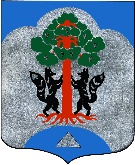 АДМИНИСТРАЦИЯМО СОСНОВСКОЕ СЕЛЬСКОЕ ПОСЕЛЕНИЕМО ПРИОЗЕРСКИЙ МУНИЦПАЛЬНЫЙ РАЙОНЛЕНИНГРАДСКОЙ ОБЛАСТИПОСТАНОВЛЕНИЕ   19 Июля 2023 года                                                                                               № 291           Об отмене Постановления от 07.03.2023 г. №50 
«Прием в эксплуатацию после перевода жилого помещения в нежилое помещение или нежилого помещения в жилое помещение» администрации 
Сосновского сельского поселения 
Приозерского муниципального района 
Ленинградской области.С целью приведения нормативно – правовых актов в соответствии с действующим законодательством, в соответствии с Федеральным законом от 06.10.2003г. №131-ФЗ «Об общих принципах организации местного самоуправления», Федеральным законом от 27.07.2010 №210-ФЗ «Об организации предоставления государственных и муниципальных услуг», руководствуясь постановлением администрации муниципального образования Сосновское  сельское поселение муниципального образования Приозерский муниципальный район Ленинградской области от 11.06.2021 года  № 81 «О порядке разработки и утверждения административных регламентов предоставления муниципальных услуг», Уставом муниципального образования Сосновское сельское поселение муниципального образования Приозерский муниципальный район Ленинградской области, администрация муниципального образования Сосновское сельское поселение муниципального образования Приозерский муниципальный район Ленинградской области ПОСТАНАВЛЯЕТ:Отменить постановление администрации Сосновского сельского поселения Приозерского муниципального района Ленинградской области от 07.03.2023 г. № 50 «Прием в эксплуатацию после перевода жилого помещения в нежилое помещение или нежилого помещения в жилое помещение».Опубликовать настоящее Постановление на официальном сайте администрации МО Сосновское сельское поселение МО Приозерский муниципальный район Ленинградской области http:// www.admsosnovo.ru/.Настоящее постановление вступает в силу с момента официального опубликования.Контроль за исполнением данного постановления оставляю за собой.Зам. главы по экономике, и.о. главы администрации                                                                                      А.С. БеспалькоИсп. Балакирев А.А.тел.8(81379)61-830Дело-2, СМИ-1, администратор сайта-1